            РЕПУБЛИКА СРБИЈАМИНИСТАРСТВО ФИНАНСИЈА             ПОРЕСКА УПРАВА      Сектор за материјалне ресурсе            Регионално одељење за       материјалне ресурсе  Београд  Број: 300-404-01-00203/2018-K0131         Дана: 24.01.2019. године                     Београд           На основу члана члана 116. Закона о јавним набавкама («Службени гласник РС», бр. 124/12, 14/15 и 68/15), Министарство финансија, Пореска управа, Сектор за материјалне ресурсе, Регионално одељење за материјалне ресурсе Београд објављује:ОБАВЕШТЕЊЕ О ЗАКЉУЧЕНОМ УГОВОРУНазив, адреса и интернет страница наручиоца: Министарство финансија, Пореска управа, Сектор за материјалне ресурсе, Регионално одељење за материјалне ресурсе Београд, Београд, 27. марта 28-32, www.purs.gov.rs.Врста наручиоца: Орган државне управе.Опис предмета набавке, назив и ознака из општег речника набавке: чишћења објеката Пореске управе, организационих јединица Регионалног одељења Београд.Назив и ознака из општег речника набавке: услуге чишћења зграде – 90911200-8.	Уговорена вредност: 48.254.874,00 динара без ПДВ-а.Критеријум за доделу уговора: Најнижа понуђена цена.Број примљених понуда: 3.Највиша и најнижа понуђена цена: 115,00 односно 113,90 динара. Највиша и најнижа понуђена цена код прихватљивих понуда: 115,00 односно 113,90 динара.Датум доношења одлуке о додели уговора: 09.01.2019. године.Датум закључења уговора: 24.01.2019.године.Основни подаци о добављачу:. „AVB TEAM“ д.о.о.,  Београд,  Партизанске авијације 2, ПИБ: 106491749;  матични број: 20614307.Период важења уговора: 12 месеци                                                                               ПОМОЋНИК  ДИРЕКТОРА                                                                        _________________                                                                          Видоје Јевремовић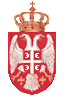 